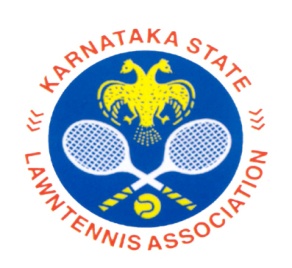 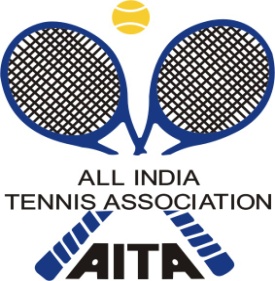 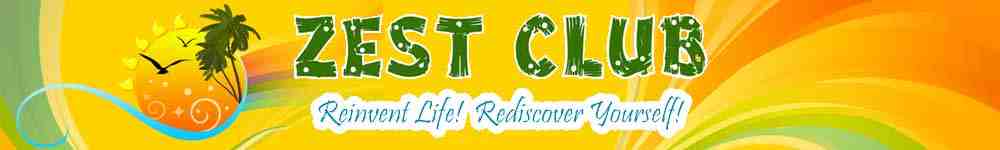         www.zestclub.co.inHOTEL DETAILSNAME OF THE TOURNAMENTZEST CLUB,AITA MENS 50K.NAME OF THE STATE ASSOCIATION LAWN TENNIS ASSOCIATIONHONY. SECRETARY OF ASSOCIATIONC.S. SUNDAR RAJUADDRESS OF ASSOCIATIONKSLTA ,  ,AITA SUPERVISORNIRANJAN RAMESHTOURNAMENT WEEK25TH JANUARY 2016THE ENTRY IS TO BE SENTTHE ENTRY IS TO BE SENTZEST CLUBZEST CLUBADDRESSADDRESSUppins’ Farm, , ,Uppins’ Farm, , , - 585102 - 585102TELEPHONE9901893601FAX9886748788EMAILnetgamevolley@gmail.comCATEGORY ()N(      )NS(      )SS(      )CS(      )TS(      )AGE GROUPS ()U-12(      )U-14(      )U-16(      )U-18(      )Men’s(    )Women’s(      )SIGN-INSIGN-INQUALIFYINGMAIN DRAWMAIN DRAWMAIN DRAW SIZEMAIN DRAW SIZESingles323232DoublesDoubles1616QUALIFYING DRAW SIZEQUALIFYING DRAW SIZESinglesOpenOpenOpenDoublesDoublesNANADATES FOR SINGLESDATES FOR SINGLESQUALIFYING23rd & 24th Jan 201623rd & 24th Jan 201623rd & 24th Jan 2016MAIN DRAWMAIN DRAW25th Jan 201625th Jan 2016DATES FOR DOUBLESDATES FOR DOUBLESQUALIFYINGMAIN DRAWMAIN DRAWENTRY DEADLINE4th Jan 20164th Jan 20164th Jan 20164th Jan 2016WITHDRAWAL DEADLINEWITHDRAWAL DEADLINEWITHDRAWAL DEADLINEWITHDRAWAL DEADLINE11th Jan 201611th Jan 2016NAME OF THE VENUENAME OF THE VENUENAME OF THE VENUENAME OF THE VENUEZEST CLUBZEST CLUBZEST CLUBZEST CLUBZEST CLUBZEST CLUBADDRESS OF VENUEADDRESS OF VENUEADDRESS OF VENUEADDRESS OF VENUEUppins’ Farm, , ,Uppins’ Farm, , ,Uppins’ Farm, , ,Uppins’ Farm, , ,Uppins’ Farm, , ,Uppins’ Farm, , , - 585102 - 585102 - 585102 - 585102 - 585102 - 585102TELEPHONE8792389601879238960187923896018792389601FAXFAX08472 22136308472 22136308472 2213639886748788988674878898867487889886748788EMAILEMAILnijuuppin@gmail.comnijuuppin@gmail.comnijuuppin@gmail.comCOURT SURFACEHardHardHardHardBALLSBALLSNO. OF COURTS5555FLOODLITFLOODLIT---TOURNAMENT DIRECTORTOURNAMENT DIRECTORMr Niju UppinMr Niju UppinMr Niju UppinTELEPHONE98867587889886758788FAX0847222136308472221363www.zestclub.co.inwww.zestclub.co.inEMAILnijuuppin@gmail.comnijuuppin@gmail.comNAMEHotel PariwarNAMENAMEGolden RegencyADDRESSStation Road,ADDRESSADDRESSBehind AK Asian Grand, - 585102Opp GESCOM, ,Gulbarg-585102TARIFF 725TARIFF TARIFF DOUBLE900SINGLESINGLE950DOUBLEDOUBLE1100TRIPLETRIPLE1300TRIPLETRIPLETELEPHONE08472-221421/22422TELEPHONETELEPHONE08472-26668892436215229663535500DISTANCE4  Kms4 KmsNAMEGrand HotelNAMENAMEHotel AdityaADDRESSNear Rang MandirADDRESSADDRESS,, - 585102Jagat, Gulbarga-585102TARIFF TARIFFTARIFFSINGLE (AC)1850SINGLE (AC)SINGLE (AC)975DOUBLE (AC)2100DOUBLEDOUBLE1175PREMIERE SUITEPREMIERE SUITE2175TELEPHONE08472-223100TELEPHONETELEPHONE08472-224040TELEFAX9986951111TELEPHONETELEPHONE08472- 2240419986931111TELEPHONETELEPHONE08472- 224042TELEFAXTELEFAX9740478140EMAILEMAILEMAILWEBSITEDISTANCE5 Kms5 Kms5 Kms